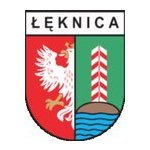                                                                                                   Łęknica, dnia 02 marca 2015 r.PRZEWODNICZĄCY RADY MIEJSKIEJ                        W ŁĘKNIcYMIESZKAŃCY ŁĘKNICY  RM.0002.6.2015	Uprzejmie informuję i zapraszam do wzięcia udziału w obradach VI sesji Rady Miejskiej 
w Łęknicy, która odbędzie się w dniu  6 marca 2015 r., o godz. 900 w sali posiedzeń Urzędu Miejskiego w Łęknicy.Porządek obrad:Otwarcie sesji.Informacja o działalności Burmistrza.Zapytania i interpelacje.Odpowiedzi na zapytania i interpelacje.Podjęcie uchwały w sprawie określenia kryteriów drugiego etapu rekrutacji wraz z liczbą punktów w postępowaniu rekrutacyjnym do publicznego przedszkola prowadzonego przez Gminę Łęknica.Wnioski i informacje.Przyjęcie protokołu z ostatniej sesji.Zamknięcie obrad sesji.Przewodniczący Rady Miejskiej/-/ Jan Andrzejewski